Religionsunterricht 5. und 6. Klasse
Hausaufgabe für die Zeit, in welcher der Unterricht ausfallen muss.Aufgabe 4Wir hören und lesen eine berühmte Ostergeschichte. 
Sie steht im Lukasevangelium, im 24. Kapitel, in den Versen 13 bis 35.Aufgabe: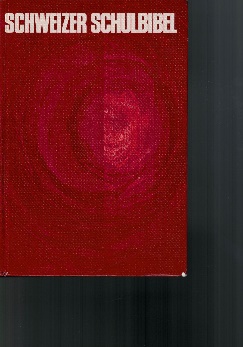 Du kannst diese Geschichte entweder hören, so wie ich sie für die Senioren im Pfand erzählt habe (auf der CD, die beiliegt, oder auf der Homepage der Kirchgemeinde www.kirchehundwil.ch, unter Religionsunterricht, Aufgaben).
Oder Du kannst sie lesen in der Schulbibel, vereinfacht erzählt auf den Seiten 253 und 254. Oder Du kannst sie in der richtigen Bibel lesen und mithören auf der CD (oder auf der Homepage): Lukas 24,13-35.
Im Unterricht haben wir oft schon den Psalm 118 gelesen. Dieses Lied hat Jesus gesungen am Donnerstagabend bevor er gekreuzigt wurde. Lies ihn. Du kannst ihn auch hören – in der ganzen Länge – auf der CD oder auf der Homepage. Er steht auf dem Arbeitsblatt. (Du kannst ihn auch, ungekürzt, hören auf der CD oder auf der Homepage.) Auch er steht in den heiligen Schriften. Auch von diesem Psalm sagt Jesus: Da steht geschrieben, dass ich leiden und auferstehen musste. 
In welchen Sätzen von dem Psalm können wir das finden?
Unterstreiche die Sätze, die vom Karfreitag und seiner Angst und Not handeln, rot. Und unterstreiche die, die von Ostern und vom Sieg des Lebens handeln, gelb.
Zusätzlich (freiwillig)

Im Gesangbuch steht bei der Nummer 604 der ganz einfache Kanon, der von dieser Geschichte stammt: Herr, bleibe bei uns!
Lies das Lied. Oder kennst Du es und kannst es singen?  
Auf der CD (und auf unserer Homepage) findest Du eine Aufnahme von dem Lied von einem Chor. 
Überlege: kennst Du einen Menschen, der Angst hat am Abend? Oder kannst Du dir solche Menschen vorstellen? 
Dann bete (oder singe) doch den einfachen Kanon für sie.
Wenn etwas unklar ist, dann telefoniere mir: 071 367 12 26! An jedem Dienstag bin ich von 15 bis 17 Uhr im Büro und mache die Aufgabe, wenn Du willst, mit Dir am Telefon.Die ausgefüllten Blätter bleiben zuerst bei Dir im Kuvert.
Vor dem Schulbeginn am 11. Mai schickst Du mir bitte dann alle Blätter in dem beigelegten grossen Kuvert.Ich wünsche Dir und Deiner ganzen Familie behütete und gute Frühlingstag!Pfarrer Bernhard RothenAuch an den kommenden Sonntagen läuten um 10 Uhr die Glocken unserer Kirche und wir beten mit der ganzen Gemeinde das Unservater! 